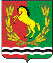   Совет     депутатовмуниципального образования  Алексеевский сельсоветАсекеевского района    Оренбургской областиТРЕТЬЕГО созываР Е Ш Е Н И Е14.08. 2019                                                                                            № 106О внесении изменений в решение Совета депутатов от 28.11.2016 № 35 «Об утверждении Положения «О земельном налоге»На основании статьи 396 части второй Налогового кодекса Российской Федерации и руководствуясь статьей 22 Устава муниципального образования  Алексеевский сельсовет Асекеевского  района Оренбургской области, Совет депутатов   Алексеевского  сельсовета РЕШИЛ:Внести в  приложение к решению Совета депутатов от 28.11.2016 № 35   Положение «О земельном налоге» следующие изменения:Абзац 3 пункта 3 «Порядок и сроки уплаты налога и авансовых платежей по налогу» изложить в новой редакции:«В отношении земельного участка (его доли), перешедшего (перешедший) по наследству к физическому лицу, налог исчисляется, начиная со дня открытия наследства».В абзаце 5 пункта 3 «Порядок и сроки уплаты налога и авансовых платежей по налогу» слова «по состоянию на 1 января года, являющегося налоговым периодом»  исключить.Пункт 4 «Порядок и сроки предоставления налогоплательщиками документов, подтверждающих право на уменьшение налоговой базы» изложить в новой редакции:Налоговая база уменьшается на величину кадастровой стоимости 600 квадратных метров площади земельного участка, находящегося в собственности, постоянном (бессрочном) пользовании или пожизненном наследуемом владении налогоплательщиков указанных в пункте 5 статьи 391 Налогового кодекса Российской Федерации.Уменьшение налоговой базы (налоговый вычет) производится в отношении одного земельного участка по выбору налогоплательщика.Уведомление о выбранном земельном участке, в отношении которого применяется налоговый вычет, представляется налогоплательщиком в налоговый орган по своему выбору не позднее 31 декабря года, являющегося налоговым периодом, начиная с которого в отношении указанного земельного участка применяется налоговый вычет.При непредставлении налогоплательщиком, имеющим право на применение налогового вычета, уведомления о выбранном земельном участке налоговый вычет предоставляется в отношении одного земельного участка с максимальной исчисленной суммой налога.1.4. Пункт 5. «Налоговые льготы»    изложить в следующей редакции:5. Налоговые льготыЛьготы, установленные в соответствии с Налоговым кодексом Российской Федерации, действуют в полном объеме.Предоставить льготу в виде освобождения от уплаты земельного налога:- казенные, бюджетные и автономные учреждения образования, здравоохранения, социальной защиты населения, физической культуры, спорта и туризма, культуры и искусства, по обеспечению защиты населения от чрезвычайных ситуаций, финансируемые за счет средств   районного бюджета, органы местного самоуправления.Основанием для применения налоговой льготы является, подтверждающий факт финансирования из соответствующего бюджета. Документы, подтверждающие право на льготы, предоставляются в налоговые органы по месту нахождения земельных участков в срок не позднее 1 февраля года, следующего за истекшим налоговым периодом.- родителям и супругам военнослужащих, погибших при исполнении служебных обязанностей.Супругам военнослужащих, погибших при исполнении служебных обязанностей, льгота предоставляется только в том случае, если они не вступили в повторный брак.Основанием для применения налоговой льготы является справка установленного образца о гибели военнослужащего, выданная соответствующим государственным органом, а также документ (документы), подтверждающий наличие родственных связей либо состояние в браке с таким военнослужащим.Также освобождаются от налогообложения:- инвалиды Великой Отечественной войны (ВОВ).Основанием для применения налоговой льготы является копия удостоверения инвалида Великой Отечественной войны.налогоплательщики - физические лица, имеющие право на налоговые льготы, установленные законодательством о налогах и сборах, представляют в налоговый орган по своему выбору заявление о предоставлении налоговой льготы, а также вправе представить документы, подтверждающие право налогоплательщика на налоговую льготу, в срок не позднее 1 февраля года, следующего за истекшим налоговым периодом, либо в течение 30 (тридцати) дней с момента возникновения права на льготу.В случае, если документы, подтверждающие право налогоплательщика на налоговую льготу, в налоговом органе отсутствуют, в том числе не представлены налогоплательщиком самостоятельно, налоговый орган по информации, указанной в заявлении налогоплательщика о предоставлении налоговой льготы, запрашивает сведения, подтверждающие право налогоплательщика на налоговую льготу, у органов  и иных  лиц, у которых имеются эти сведения.2.  Решение Совета депутатов от 28.11.2017  № 58 «О внесении изменений в решение Совета депутатов от 28.11.2016 № 35 Об утверждении Положения «О земельном налоге», считать утратившим силу .Решение Совета депутатов от 20.06.2019  № 101 «О внесении изменений в решение Совета депутатов от 28.11.2016 № 35 «Об утверждении Положения «О земельном налоге» считать недействительным.3. Контроль за исполнением настоящего решения оставляю за собой.        4.Настоящее решение вступает в силу после официального опубликования (обнародования)  и распространяется на правоотношения   Глава сельсовета – председатель Совета депутатов                                                  С.А.Курочкин                                   